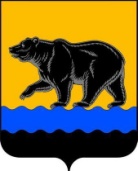 АДМИНИСТРАЦИЯ ГОРОДА НЕФТЕЮГАНСКАпостановление14.10.2016 											№ 938-пг.НефтеюганскО внесении изменений в постановление администрации города Нефтеюганска от 25.10.2013№ 1190-п «Об утверждении муниципальной программы города Нефтеюганска «Доступная среда в городе Нефтеюганске на 2014-2020 годы»В связи с уточнением объемов бюджетных ассигнований, изменением лимитов бюджетных обязательств, в соответствии с постановлением администрации города Нефтеюганска от 22.08.2013 № 80-нп «О муниципальных программах города Нефтеюганска», решения Думы города Нефтеюганска от  28.04.2016 № 1246-V «О порядке рассмотрения Думой города Нефтеюганска проектов муниципальных программ и предложений о внесении изменений в муниципальные программы» администрация города Нефтеюганска постановляет:1.Внести изменения в постановление администрации города Нефтеюганска от25.10.2013 № 1190-п «Об утверждении муниципальной программы города Нефтеюганска «Доступная среда в городе Нефтеюганске на 2014-2020 годы» (с изменениями, внесенными постановлениями администрации города от 20.03.2014 № 270-п, от 30.04.2014 № 486-п, 
от 17.06.2014 № 685-п, от 12.09.2014 № 1037-п, от 07.10.2014 № 1118-п, от 05.11.2014 № 1197-п, от 23.03.2015 № 217-п, от 29.04.2015 № 363-п, от 13.11.2015 № 1145-п), а именно: приложение к постановлению изложить согласно приложению к настоящему постановлению.1.1.В паспорте муниципальной программы «Доступная среда в городе Нефтеюганске на 2014-2020 годы» (далее – муниципальная программа) строку «Финансовое обеспечение муниципальной программы» изложить в следующей редакции: «».1.2.Приложение 2 к муниципальной программе изложить согласно приложению к настоящему постановлению.2.Директору департамента по делам администрации города С.И.Нечаевой направить постановление в Думу города для размещения на официальном сайте органов местного самоуправления города Нефтеюганска в сети Интернет.Первый заместительглавы администрации города						              С.П.Сивков.Переченьпрограммных мероприятий муниципальной программы города Нефтеюганска«Доступная среда в городе Нефтеюганске на 2014-2020 годы»Финансовое обеспечение муниципальной программыОбщий объём финансирования муниципальной программы за счёт средств бюджета города на 2014-2020 годы составляет 12 164,313тыс. рублей, в том числе:2014 год – 2 306,449 тыс. рублей;2015 год – 2 350,501 тыс. рублей;2016 год – 	696,181 тыс. рублей;2017 год – 1 550,182 тыс. рублей;2018 год – 2 241,000 тыс. рублей;2019 год – 1 785,000 тыс. рублей;2020 год – 1 235,000 тыс. рублей.Приложение 
к постановлениюадминистрации городаот 14.10.2016 № 938-пНомер основногомероприятияОсновные мероприятия муниципальной программы (связь мероприятий с показателями муниципальной программы)Ответственный исполнитель/соисполнительИсточники финансированияФинансовые затраты на реализацию (тыс. рублей)Финансовые затраты на реализацию (тыс. рублей)Финансовые затраты на реализацию (тыс. рублей)Финансовые затраты на реализацию (тыс. рублей)Финансовые затраты на реализацию (тыс. рублей)Финансовые затраты на реализацию (тыс. рублей)Финансовые затраты на реализацию (тыс. рублей)Финансовые затраты на реализацию (тыс. рублей)Номер основногомероприятияОсновные мероприятия муниципальной программы (связь мероприятий с показателями муниципальной программы)Ответственный исполнитель/соисполнительИсточники финансированияВсегов том числев том числев том числев том числев том числев том числев том числеНомер основногомероприятияОсновные мероприятия муниципальной программы (связь мероприятий с показателями муниципальной программы)Ответственный исполнитель/соисполнительИсточники финансированияВсего.......123456789101112Цель: Обеспечение беспрепятственного доступа к приоритетным объектам и услугам в приоритетных сферах жизнедеятельности инвалидов и других маломобильных групп населения   Цель: Обеспечение беспрепятственного доступа к приоритетным объектам и услугам в приоритетных сферах жизнедеятельности инвалидов и других маломобильных групп населения   Цель: Обеспечение беспрепятственного доступа к приоритетным объектам и услугам в приоритетных сферах жизнедеятельности инвалидов и других маломобильных групп населения   Цель: Обеспечение беспрепятственного доступа к приоритетным объектам и услугам в приоритетных сферах жизнедеятельности инвалидов и других маломобильных групп населения   Цель: Обеспечение беспрепятственного доступа к приоритетным объектам и услугам в приоритетных сферах жизнедеятельности инвалидов и других маломобильных групп населения   Цель: Обеспечение беспрепятственного доступа к приоритетным объектам и услугам в приоритетных сферах жизнедеятельности инвалидов и других маломобильных групп населения   Цель: Обеспечение беспрепятственного доступа к приоритетным объектам и услугам в приоритетных сферах жизнедеятельности инвалидов и других маломобильных групп населения   Цель: Обеспечение беспрепятственного доступа к приоритетным объектам и услугам в приоритетных сферах жизнедеятельности инвалидов и других маломобильных групп населения   Цель: Обеспечение беспрепятственного доступа к приоритетным объектам и услугам в приоритетных сферах жизнедеятельности инвалидов и других маломобильных групп населения   Цель: Обеспечение беспрепятственного доступа к приоритетным объектам и услугам в приоритетных сферах жизнедеятельности инвалидов и других маломобильных групп населения   Цель: Обеспечение беспрепятственного доступа к приоритетным объектам и услугам в приоритетных сферах жизнедеятельности инвалидов и других маломобильных групп населения   Цель: Обеспечение беспрепятственного доступа к приоритетным объектам и услугам в приоритетных сферах жизнедеятельности инвалидов и других маломобильных групп населения   Задача 1: Повышение уровня доступности приоритетных объектов и услуг в приоритетных сферах жизнедеятельности инвалидов и других маломобильных групп населения:Задача 1: Повышение уровня доступности приоритетных объектов и услуг в приоритетных сферах жизнедеятельности инвалидов и других маломобильных групп населения:Задача 1: Повышение уровня доступности приоритетных объектов и услуг в приоритетных сферах жизнедеятельности инвалидов и других маломобильных групп населения:Задача 1: Повышение уровня доступности приоритетных объектов и услуг в приоритетных сферах жизнедеятельности инвалидов и других маломобильных групп населения:Задача 1: Повышение уровня доступности приоритетных объектов и услуг в приоритетных сферах жизнедеятельности инвалидов и других маломобильных групп населения:Задача 1: Повышение уровня доступности приоритетных объектов и услуг в приоритетных сферах жизнедеятельности инвалидов и других маломобильных групп населения:Задача 1: Повышение уровня доступности приоритетных объектов и услуг в приоритетных сферах жизнедеятельности инвалидов и других маломобильных групп населения:Задача 1: Повышение уровня доступности приоритетных объектов и услуг в приоритетных сферах жизнедеятельности инвалидов и других маломобильных групп населения:Задача 1: Повышение уровня доступности приоритетных объектов и услуг в приоритетных сферах жизнедеятельности инвалидов и других маломобильных групп населения:Задача 1: Повышение уровня доступности приоритетных объектов и услуг в приоритетных сферах жизнедеятельности инвалидов и других маломобильных групп населения:Задача 1: Повышение уровня доступности приоритетных объектов и услуг в приоритетных сферах жизнедеятельности инвалидов и других маломобильных групп населения:Задача 1: Повышение уровня доступности приоритетных объектов и услуг в приоритетных сферах жизнедеятельности инвалидов и других маломобильных групп населения:1.Обеспечение выполнения комплекса работ по повышению уровня доступности приоритетных объектов и услуг в приоритетных Департамент градостроительства администрации городабюджет муниципального образования10 464,932 306,4491 930,4810,0967,002 241,0001 785,0001 235,0001.Обеспечение выполнения комплекса работ по повышению уровня доступности приоритетных объектов и услуг в приоритетных Комитет культуры администрации городабюджет муниципального образования200,6210,00,00,0200,6210,00,00,0123456789101112сферах жизнедеятельности инвалидов и других маломобильных групп населения
(1, 2)Департамент образования и молодежной политики администрации города1459,2050,0380,463696,181382,5610,00,00,0Департамент жилищно-коммунального хозяйства администрации городабюджет муниципального образования39,5570,039,5570,00,00,00,00,0Всего по муниципальной программеВсего по муниципальной программебюджет муниципального образования12 164,3132 306,4492 350,501696,1811 550,1822 241,0001 785,0001 235,000в том числе:в том числе:Ответственный исполнительОтветственный исполнительАдминистрация города Нефтеюганска ---------Соисполнитель 1Соисполнитель 1Департамент градостроительства администрации города бюджет муниципального образования10 464,932 306,4491 930,4810,0967,002 241,0001 785,0001 235,000Соисполнитель 2Соисполнитель 2Комитет культуры администрации городабюджет муниципального образования200,6210,00,00,0200,6210,00,00,0Соисполнитель 3Соисполнитель 3Департамент образования и молодежной политики администрации городабюджет муниципального образования1459,2050,0380,463696,181382,5610,00,00,011234567891011Соисполнитель 4Соисполнитель 4Департамент жилищно-коммунального хозяйства администрации городабюджет муниципального образования39,5570,039,5570,00,00,00,00,0